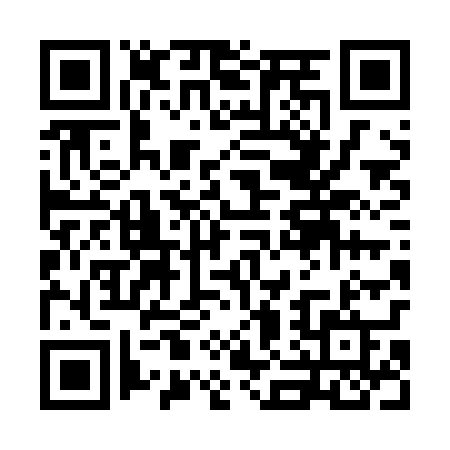 Ramadan times for Pagowiec, PolandMon 11 Mar 2024 - Wed 10 Apr 2024High Latitude Method: Angle Based RulePrayer Calculation Method: Muslim World LeagueAsar Calculation Method: HanafiPrayer times provided by https://www.salahtimes.comDateDayFajrSuhurSunriseDhuhrAsrIftarMaghribIsha11Mon4:074:075:5811:463:395:345:347:2012Tue4:044:045:5611:463:405:365:367:2113Wed4:024:025:5411:453:425:385:387:2314Thu3:593:595:5211:453:435:405:407:2515Fri3:573:575:4911:453:445:415:417:2716Sat3:543:545:4711:453:465:435:437:2917Sun3:523:525:4511:443:475:455:457:3118Mon3:493:495:4311:443:495:465:467:3319Tue3:473:475:4011:443:505:485:487:3520Wed3:443:445:3811:433:515:505:507:3721Thu3:413:415:3611:433:535:515:517:3922Fri3:393:395:3311:433:545:535:537:4123Sat3:363:365:3111:423:555:555:557:4324Sun3:343:345:2911:423:575:575:577:4525Mon3:313:315:2611:423:585:585:587:4726Tue3:283:285:2411:423:596:006:007:4927Wed3:253:255:2211:414:006:026:027:5128Thu3:233:235:2011:414:026:036:037:5329Fri3:203:205:1711:414:036:056:057:5530Sat3:173:175:1511:404:046:076:077:5731Sun4:144:146:1312:405:067:087:089:001Mon4:124:126:1012:405:077:107:109:022Tue4:094:096:0812:395:087:127:129:043Wed4:064:066:0612:395:097:137:139:064Thu4:034:036:0412:395:107:157:159:085Fri4:004:006:0112:395:127:177:179:116Sat3:573:575:5912:385:137:187:189:137Sun3:543:545:5712:385:147:207:209:158Mon3:513:515:5512:385:157:227:229:189Tue3:483:485:5212:375:167:237:239:2010Wed3:453:455:5012:375:187:257:259:22